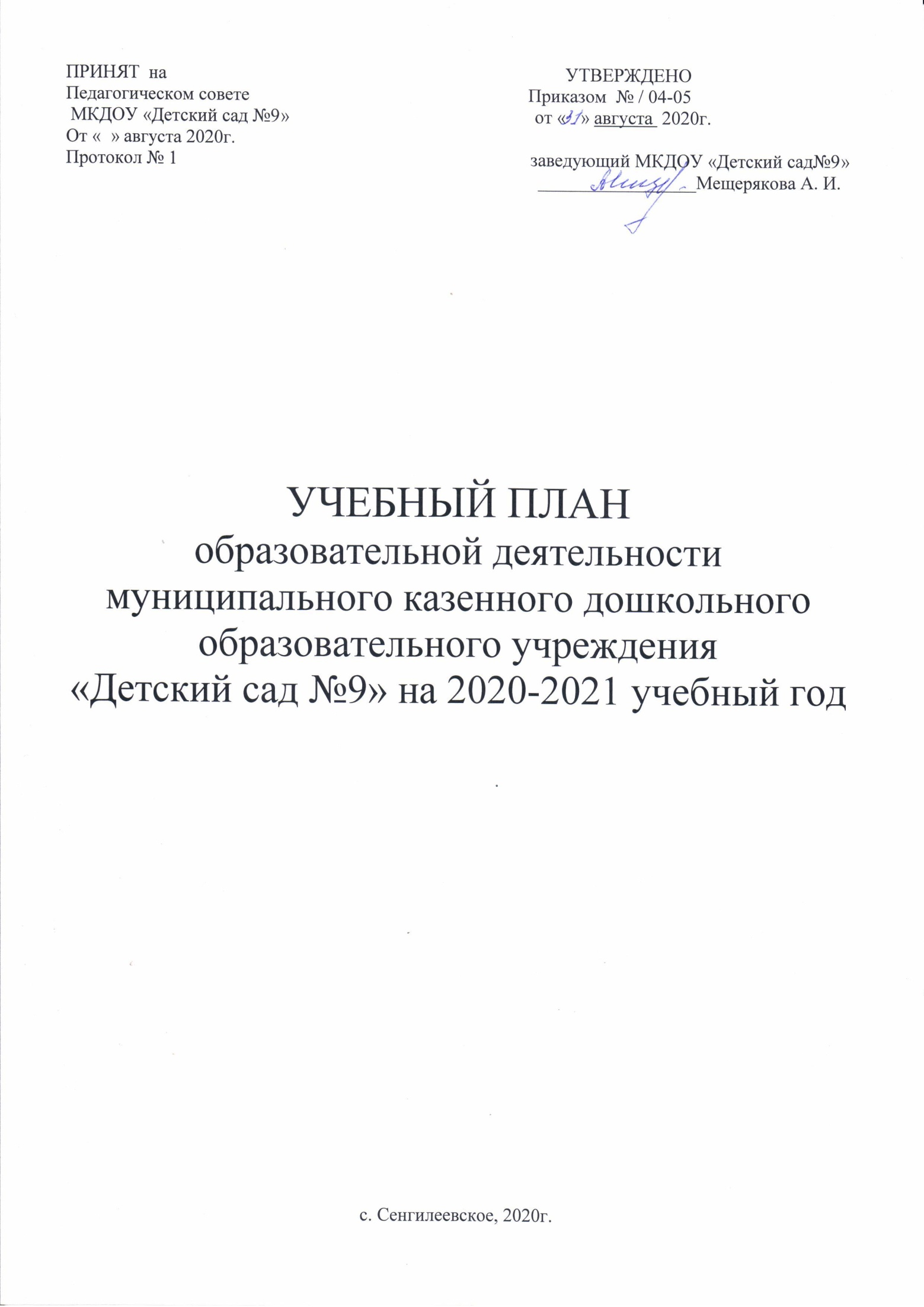 Планирование непосредственно образовательной деятельности по реализации общеобразовательной программы муниципального казенного дошкольного образовательного учреждения «Детского сада №9» является нормативным документом, регламентирующим организацию образовательного процесса в образовательном учреждении с учетом специфики МКДОУ, учебно-методического, кадрового и материально-технического оснащения. Нормативной базой для составления планирования являются: - Закон  РФ "Об образовании" от 29.12.2012  N 273  Пункт 13 части 3 статьи  28. Компетенция, права, обязанности и ответственность образовательной организации; статьи  97. Информационная открытость системы образования. Мониторинг в системе образования.Постановление Главного государственного санитарного врача РФ от 15.05.2013 №26 «Об утверждении СанПиН 2.4.2. 3049 -13 «Санитарно-эпидемиологические требования к устройству, содержанию и организации режима работы дошкольной образовательной организации» (вместе с «СанПиН 2.4.1.3049 -13. Санитарно- эпидемиологические правила и нормативы...» (Зарегистрировано в Минюсте России 29.05. 2013 №28564);Приказом Министерства образования науки РФ «Об утверждении федерального государственного образовательного стандарта дошкольного образования» от 17 октября 2013 г.Основная общеобразовательная программа дошкольного образования МКДОУ, разработанная в соответствии с Примерной Основной программой «От рождения до школы» под ред. Н.Е. Вераксы, Т.С. Комаровой, М.А. Васильевой;Устав МКДОУ «Детского сада  №9»; Основными задачами планирования  являются: Регулирование объема образовательной нагрузки. Реализация федеральных государственных стандартов к содержанию и организации образовательного процесса в МКДОУ (ФГОС).    Основная цель воспитательно-образовательного процесса МКДОУ: - реализация воспитательной, образовательной и оздоровительной системы, направленной на осуществление комплексного подхода в воспитании и развитии личности ребенка, создание благоприятных условий для полноценного проживания ребенком дошкольного детства, формирование основ базовой культуры личности, всестороннее развитие психических и физических качеств в соответствии с возрастными и индивидуальными особенностями, подготовка к жизни в современном обществе, к обучению в школе, обеспечение безопасности жизнедеятельности дошкольника.Содержание воспитательно-образовательного процесса включает совокупность образовательных областей: «социально-коммуникативное развитие», «познавательное развитие», «речевое развитие», «художественно-эстетическое развитие», «физическое развитие», которые обеспечивают разностороннее развитие детей с учетом их возрастных и индивидуальных особенностей. Во всех группах различные формы работы с детьми организуются утром. В первой половине дня в младших группах планируются не более двух интеллектуальных форм, в группах старшего дошкольного возраста – не более трех. В группах детей среднего и старшего дошкольного возраста НОД во второй половине дня планируется не чаще 2-х–3-х раз в неделю, преимущественно художественно-продуктивного или двигательного характера. Перерывы составляют не менее 10 минут. В середине проводится физкультминутка. При построении воспитательно-образовательного процесса учитывается принцип интеграции образовательных областей в соответствии с возрастными возможностями и особенностями воспитанников, спецификой образовательных областей. Это способствует тому, что основные задачи содержания дошкольного образования каждой образовательной области «социально-коммуникативное развитие», «познавательное развитие», «речевое развитие», «художественно-эстетическое развитие», «физическое развитие») решаются и в ходе реализации других областей Программы.            В старших группах дошкольного возраста допускается проведение НОД интеллектуальной направленности со всей группой с целью преемственности  детей к школьным условиям обучения. Количество НОД и её продолжительность, время проведения соответствуют требованиям СанПиН 2.4.1.2660-10, изменениям №1 к СанПиН 2.4.1.2660-10. В середине учебного года (январь) для детей дошкольного возраста организуются недельные каникулы. УЧЕБНЫЙ ПЛАНМКДОУ «Детский сад № 9» на 2020 – 2021 учебный год№ п/пВиды непосредственной образовательной деятельностиКол-во занятий во II младшей группеКол-во занятий во II младшей группеКол-во занятий в средней группеКол-во занятий в средней группеКол-во занятий в старшей группеКол-во занятий в старшей группеКол-во занятий в подготовительной группеКол-во занятий в подготовительной группе№ п/пВиды непосредственной образовательной деятельностиВ неделюВ годВ неделюВ годВ неделюВ годВ неделюВ год1.Познавательное развитие. Ознакомление с окружающим миром 1381381381382.Познавательное развитие. Формирование элементарных математических представлений1381381382763.Речевое развитие. Развитие речи1381382762764.Художественно-эстетическое развитие: рисование1381382762765.Художественно эстетическое развитие: лепка0,5190,5190,5190,5196.Художественно-эстетическое развитие: аппликация0,5190,5190,5190,5199.Художественно-эстетическое развитие: музыка 27627627627610.Физическое развитие. 3114311431143114Общее кол-во занятий и общее астрономическое времяОбщее кол-во занятий и общее астрономическое время10х15мин  = 2ч 45 мин380зан (78 ч)10х20 мин =3 ч 20 мин380 зан (120 ч)12х25 мин =5ч456зан (180 ч) 13х30мин = 6ч 30 мин494 зан (247ч) 